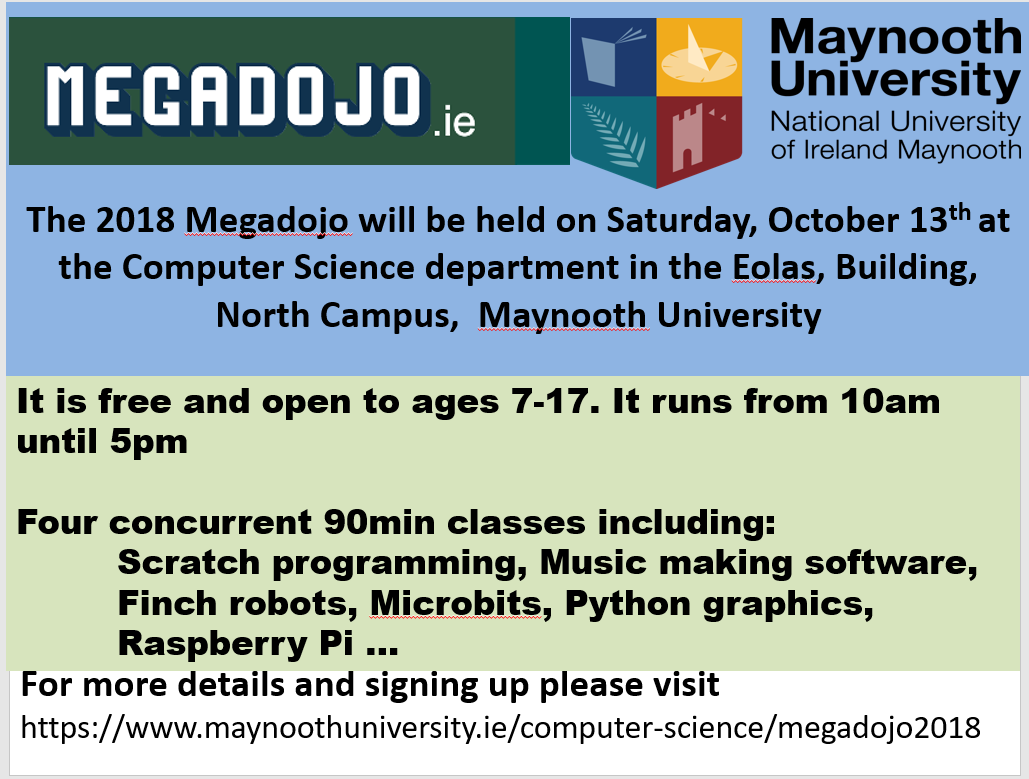 Maynooth University MegaDojo TimetableAll rooms have a capacity of 46 places except for Eolas 019 which is 37 places.Time/RoomEolas 002Eolas 003Eolas 004Eolas 005Eolas 01910.30Beginners ScratchPythonHTML Web developmentFinch robotsGreenfoot12.00Beginners ScratchIntermediate ScratchJavascriptRaspberry PiMusic Software14.00Beginners ScratchPythonHTML Web developmentRaspberry PiMusic Software15.30Beginners ScratchIntermediate ScratchJavascriptFinch robots Microbit